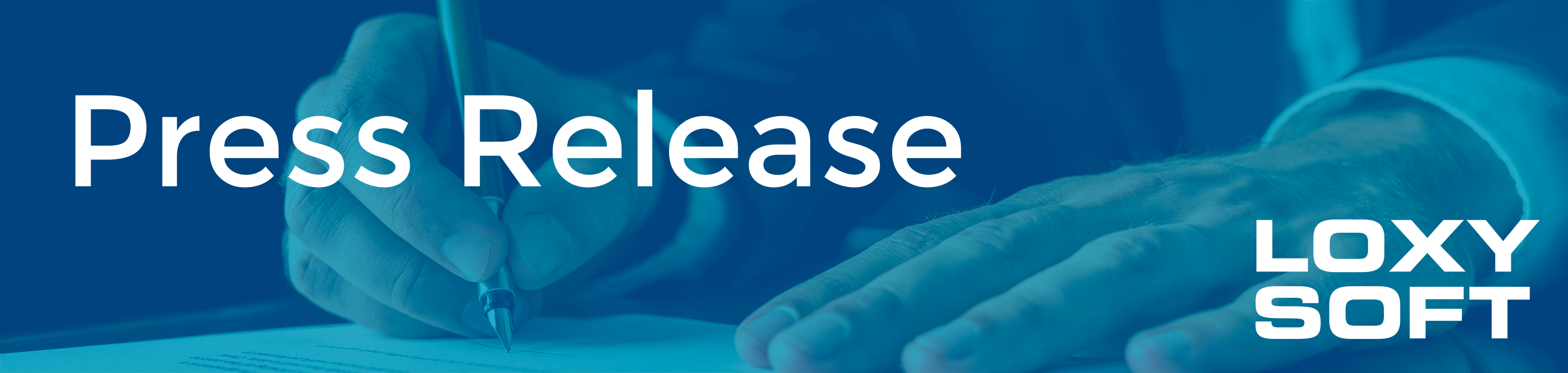 Tuesday, December 1, 2015Loxysoft Delivers ProScheduler to DirectBuy Loxysoft has signed an agreement with DirectBuy to deliver ProScheduler, Loxysoft’s powerful and user-friendly workforce management system.DirectBuy is a buying club that provides members throughout North America with exclusive access to over a million products from hundreds of brands without hidden retail markup.Loxysoft has recently opened an office at Times Square and is growing rapidly on the US market. ProScheduler is currently used by more than 80 customers in the US. “We are honored to have been selected as supplier of WFM to DirectBuy. We are impressed by their offering and the knowledge within their organization. We are implementing ProScheduler together with its real time reporting and time attendance features. We look forward to continue working closely with DirectBuy and to welcoming them to our ProScheduler user group,” says Emma Skygebjerg, President at Loxysoft Inc.About DirectBuyDirectBuy provides its members with outstanding savings, service and selection. DirectBuy members pay confidential dealer prices with no hidden retail markup. Combined with an amazing selection of products, the company’s commitment to service excellence ensures members have access to unparalleled quality and choice while being guided by experts in purchasing and design.DirectBuy members select from over 1 million products from 700 popular brands in the U.S. and 500 in Canada while being provided lifestyle-enhancing benefits including travel packages, home improvement products and services, and much more. For more information on DirectBuy, visit DirectBuy.com.About LoxysoftLoxysoft is the largest full-service provider of support systems for contact centers in Scandinavia. The group has over 100 employees spread out over six locations: Stockholm, Gothenburg, Oslo, New York, Bracke, and Ostersund, where the Headquarters are located.Loxysoft can deliver everything a state of the art contact center needs, such as multi-channel contact center systems, telephone services, workforce management, outbound dialers and CRM systems. Moreover, Loxysoft Group also provides everything from lead lists to advanced consulting and support.Loxysoft’s customers are located in the Nordic countries, Europe, Asia and North America.For more information on Loxysoft, visit Loxysoft.com.Contact Loxysoft Inc:Emma SkygebjergEmma.Skygebjerg@loxysoft.comCell:               +1 607 354 2727Direct:           +1 347 560 5301Switchboard: +1 347 560 5300